Tuesday June 9th 20203rd Class Ms HughesFor additional support see https://padlet.com/thirdclassmshughes/7nelhuv6lglw4ti6English (My Read at Home and Get Set are available online see webpage)My Spelling Workbook  pg 66 Unit 17 Today’s spellings: oar-pour(LCWC) Write spelling 3 times.Write 4 sentences with each spelling word.Answer Q5 a-f Homonyms pg 68 My Spelling WorkbookAnswer Q6 Proofreading pg 68 My Spelling WorkbookWork on Intercultural project if not yet completedMy Read at home- Read the next page & answer questions orally.Library Book- Read your library book or listen to a story on www.storylineonline.net/library/ or Elevenses with David WalliamsMaths (Planet Maths available online see webpage)Mental Maths Book- Week 35 pg 89 complete TuesdayWarm Up- Word Problem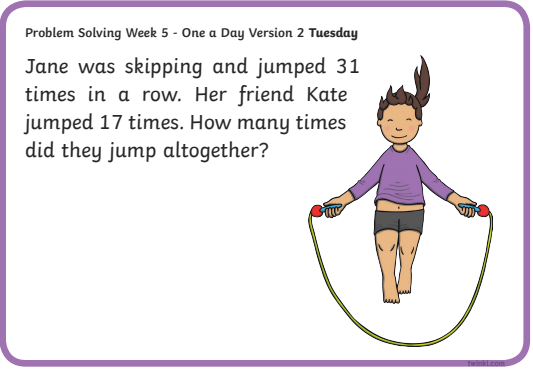 Planet Maths- Topic 27: Time 2 pg 163 Rename minutes as hours and hours as minutesWatch Answer QA, B and C pg 163 write down answersAnswer QD and E pg 163 OrallyGaeilgeTéama: Caitheamh Aimsire (Past Times) Abair Liom lch 159 B ComhráGo on to folens online and select Comhrá https://content.folensonline.ie/programmes/AbairLiom/3rd_class/resources/Dialogue/AL_3C_ACT_DIA_CH19_008/index.html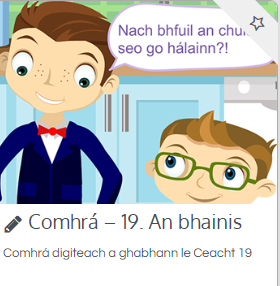 Éist leis an comhrá. Éist a second time and follow along in your book.Read the comhrá out loud, get someone to join in and read a different part if you can.Freagair Ceist C1-5   Nach bhfuil…? Isn’t….?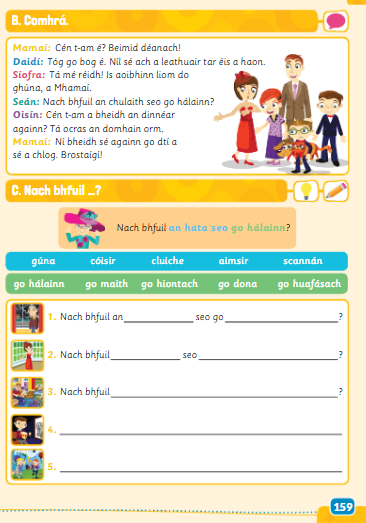 ReligionLog in to ‘Grow in Love’ https://www.growinlove.ie/en/ and access the 3rd class materials. Email: trial@growinlove.ie   Password: growinlove    Select Third Class. Click into Seasonal/Additional Lesson 5: How We Have Grown in LoveListen to the song Bible RapRead page 99 of your book and chat about it.PETuesday is normally our PE day.  Do this work out with Joe Wicks instead https://youtu.be/wpW2Mdyg-mI Choose an activity you haven’t done in the PE or Well-being column on padlet.Intercultural ProjectWork on country project if not yet completed.